Виды упаковки груза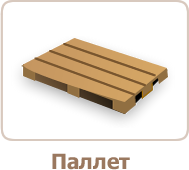  Поддон или палета — транспортная тара, средство пакетирования, которое имеет жесткую площадку и место, достаточное для создания укрупненной грузовой единицы. Предназначен для хранения груза и его перемещения с помощью механических средств.
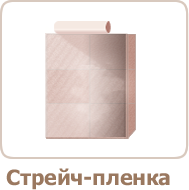  Пленка стрейч, является современным упаковочным материалом. Обладая самоклеящимися свойствами, она идеально подходит для защиты предметов от влаги, пыли.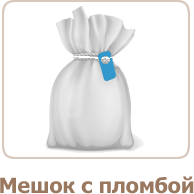 Пластиковые пломбы для мешков - это устройства, которые предназначены для опломбирования горловин почтовых и других мешков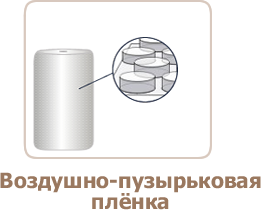 Воздушно-пузырчатая пленка – современный и экологически чистый упаковочный материал, изготовляемый из ПВД. Пузырьки с воздухом абсорбируют возможные удары, тем самым защищая упаковку вашего груза. 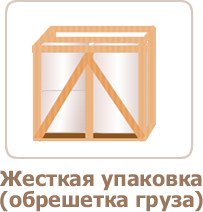  Жесткая упаковка, подразумевающая изготовление обрешетки для груза, деревянными брусками и досками, обеспечивающую устойчивость и защиту груза от механических повреждений.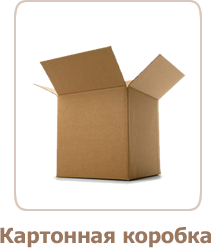  Картонная коробка помогает уберечь груз от воздействия - грязи, влаги, пыли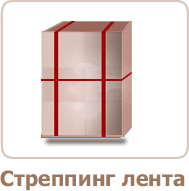 Упаковочная полипропиленовая лента (стреппинг) используется для упаковки тяжелых грузов — металлопроката, мебели, кирпича и тротуарной плитки на поддонах, тяжелых коробок и т.п.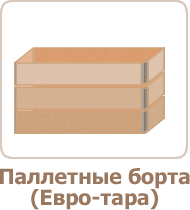 Паллетные борта, как многооборотная складская тара предназначена для упаковки и транспортировки различных грузов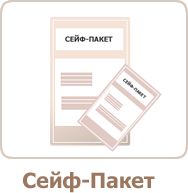 Специальные сейф-пакеты предназначены для предохранения содержимого от несанкционированного вскрытия, обеспечения сохранности пересылаемых или хранящихся в них вложений.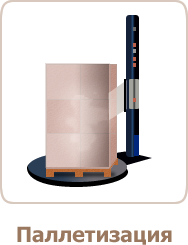 Паллетизация - это укладывание груза на паллеты, тщательная обмотка стрейч-пленкой и стягивание  скотчем. 